TJA2, PONEDELJEK, 30. MAREC 2020DANES TE ČAKAJO INTERAKTIVNE VAJE. PRI VSAKI VAJI NA KONCU PIŠE  STISNI TA GUMB. 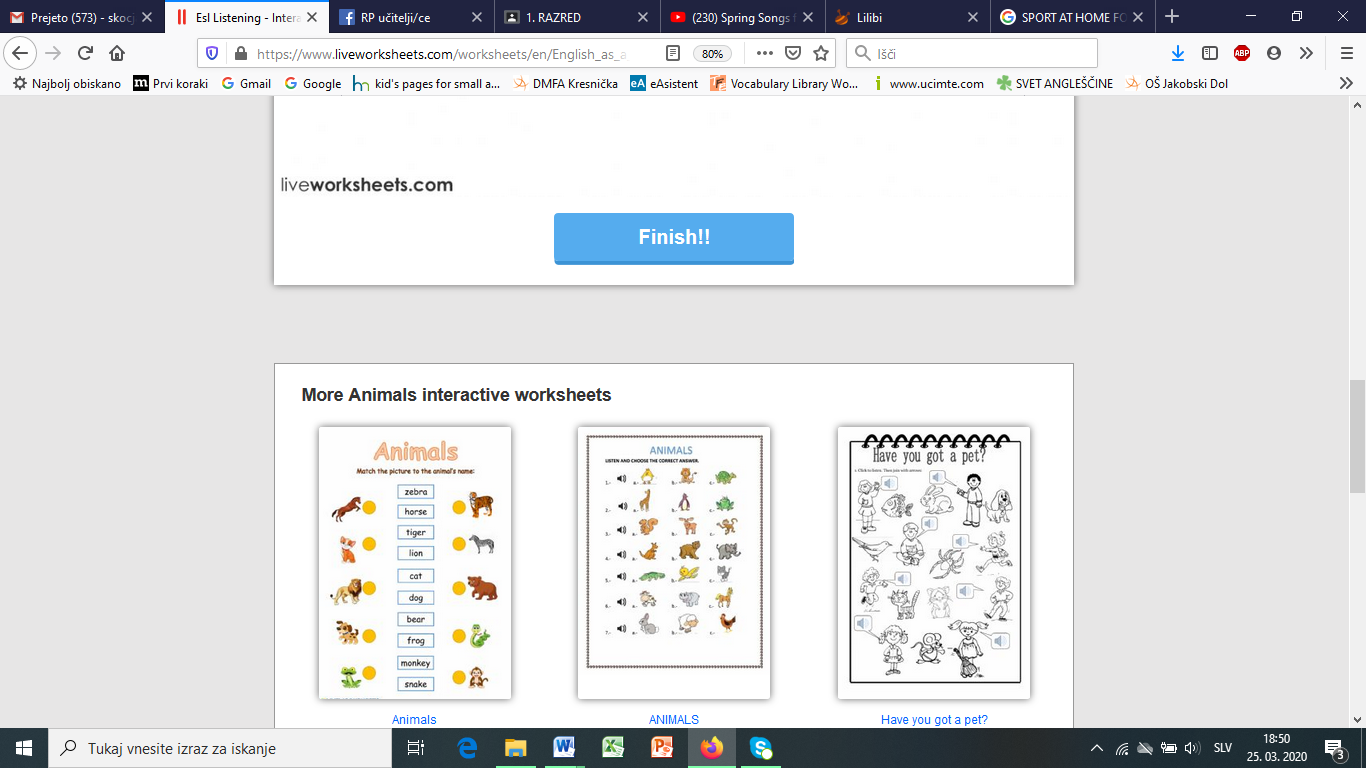 NATO SE TI POKAŽE: 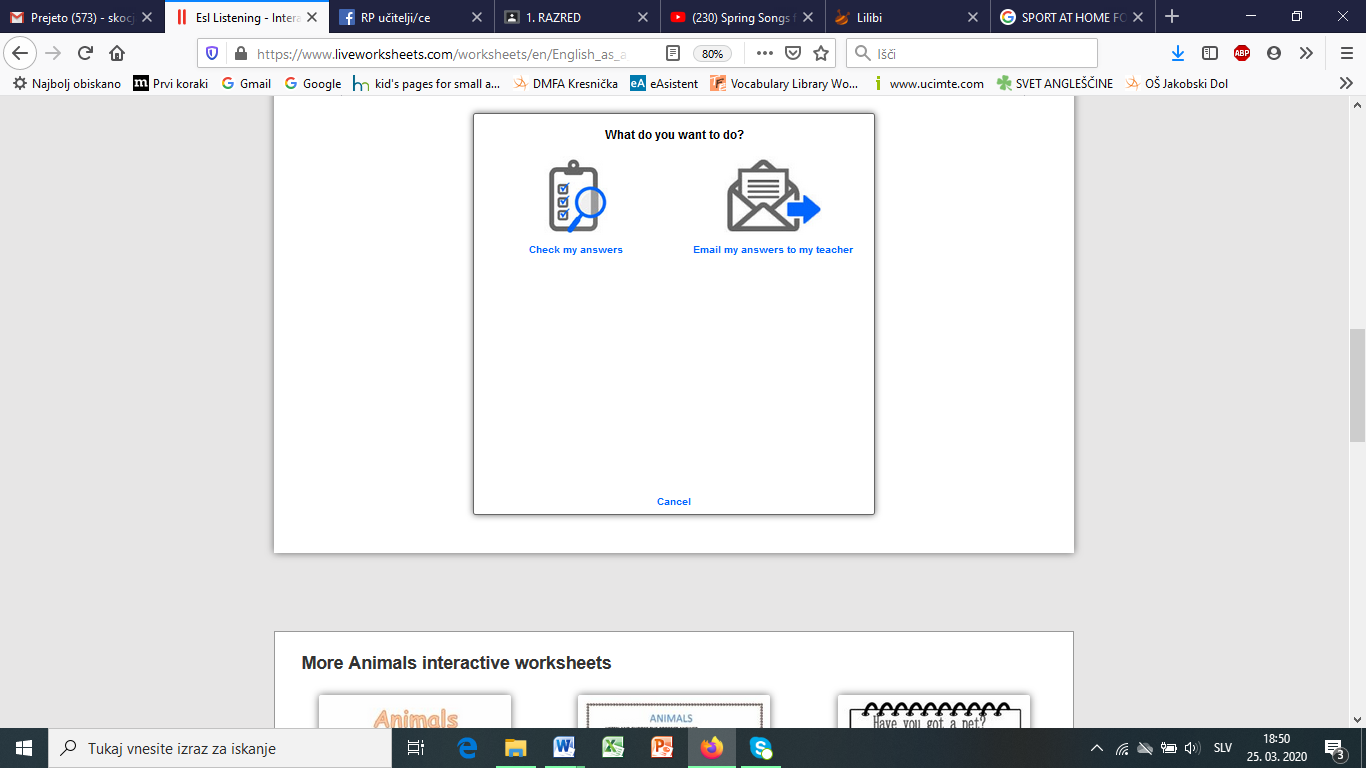 STISNI LEVI GUMB: CHECK MY ANSWERS.      TAKOJ IZVEŠ, KAKO TI JE ŠLO.STISNI DESNI GUMB: SEND MY ANSWERS TO MY TEACHER      S TEM ODGOVORE POŠLJEŠ MENI. ODPRE SE TI OKNO V KATEREGA VPIŠEŠ SVOJE IME, RAZRED:2., PREDMET: ANGLEŠČINA IN MOJ EMAIL, KI JE: skocjan.miuc@gmail.com           ZDAJ  IMAM TUDI JAZ DOKAZ, DA SI REŠEVAL/A VAJE.ČAKATA TE DVE NALOGI. UŽIVAJ PRI REŠEVANJU!PETS WITH SHORT VIDEOPOVEŽI IN NAPIŠI: ČE TI PRI PRVI NALOGI NE DELA ZVOK, POTEM SAM/A DOLOČI KATERI OTROK IMA KATEREGA LJUBLJENČKA IN JU POVEŽI. NATO OBVEZNO POVEJ KATERO ŽIVAL IMA VSAK OTROK: I HAVE GOT A …NA PRIMER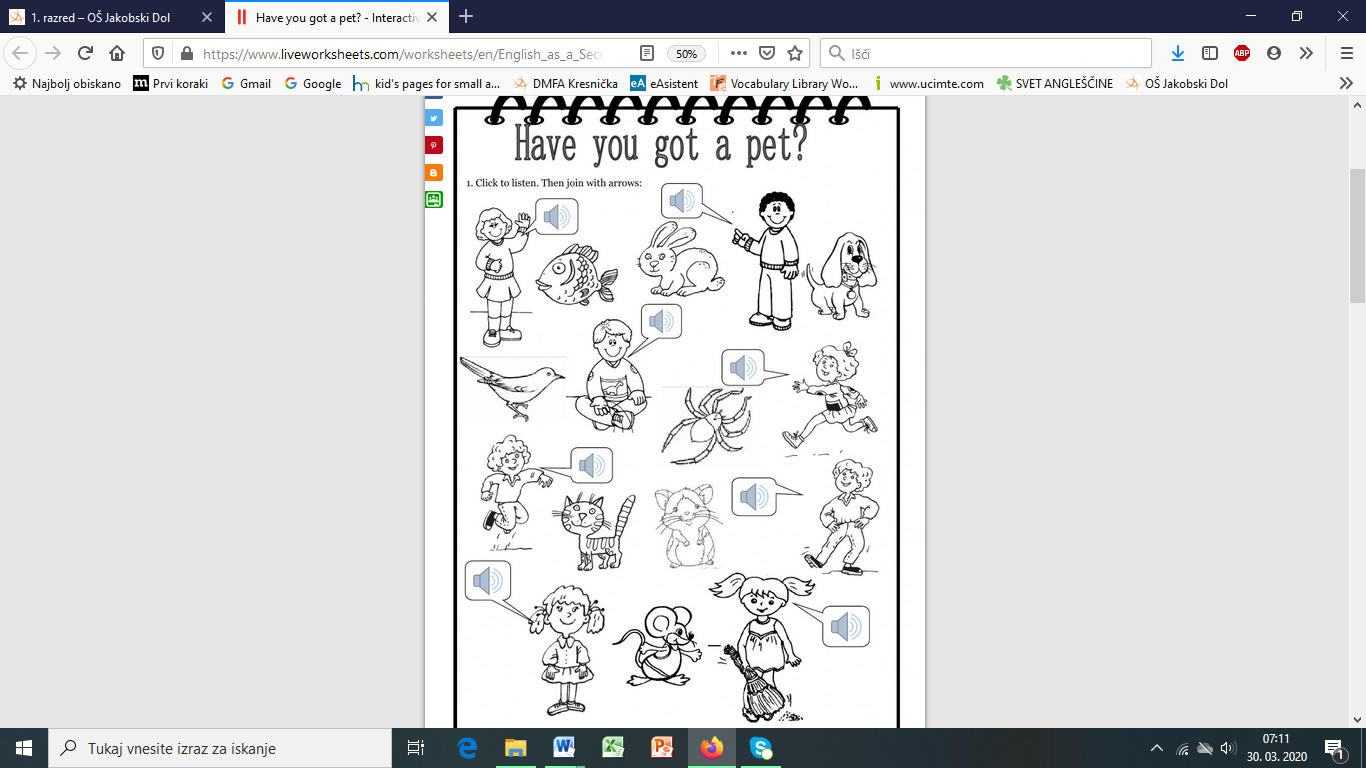 SLOVARČEK:I HAVE GOT		 - JAZ IMAM …RABBIT           	 – ZAJECFISH			 – RIBADOG 			– PESBIRD 			– PTICASPIDER 		– PAJEKCAT 			– MAČKAHAMSTER 		– HRČEKMOUSE 		- MIŠ